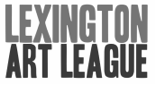 Demographically Speaking: A Figurative Exhibition Artist submission survey:How do you identify yourself or the subjects in the work you are submitting?Completion of this survey is voluntary.  While answers to any or all of the survey questions are not required, more information shared allows for a more complete model of representation for exhibition.  We understand the sensitive nature of these questions, and we appreciate anything you feel comfortable with sharing.AgeUnder 1818-2425-4445-6465 and olderGender IdentityMaleFemaleTransgender/GenderqueerAgender/GenderfreeOther: Race/Ethnicity (check all that apply)White Black or African AmericanAsianHispanic or LatinoAmerican Indian and Alaska NativeNative Hawaiian and Other Pacific IslanderOther:Sexual orientation HeterosexualHomosexualBisexual/Pansexual/PolysexualAsexualOther:Religious affiliation ChristianityIslamHinduismBuddhismJudaismOther (Sikhs, Baha'is, Jains, Taoists, Unitarians, New Age religions, Native American religions, unaffiliated, etc):AgnosticAtheistEducation LevelLess than ninth gradeNinth to twelfth grade, without High School Diploma or equivalent Completed High School DiplomaCompleted Associates DegreeCompleted Bachelor’s DegreeCompleted Graduate or Professional DegreeDisabilities:PhysicalCognitive (developed after birth, from neurodegenerative diseases or acquired brain injuries for example)Developmental (Such as, but not limited to, Down Syndrome, Cerebral Palsy, Intellectual disabilities, or Fragile X Syndrome.  Often recognized from time of birth)Mental (mental illness or psychiatric disorder)SensoryOtherNoneAny other important identifiers you feel represents you or your work that should be considered not already listed above (social, physical, economic, etc.)?  Please share:In order for audiences to gain deeper understandings of what work is being made by whom, Lexington Art League is considering sharing survey responses on artwork labels with the artist’s permission.  Would you be willing to allow the information you’ve shared in this survey to be included on any publicly placed label text connected with your artwork?YES, Lexington Art League has my permission to include my survey responses on any printed or digital labeling associated with my artworkNO, please keep my survey responses private. NAME (Printed):____________________________    SIGNATURE:____________________________DATE:_________________